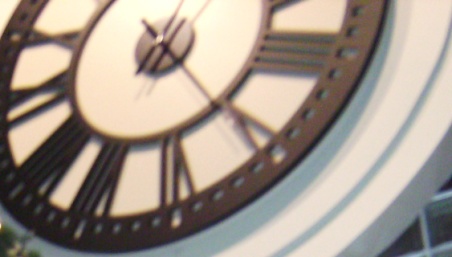 L X R J G S F Y M S X S V U A I B T T SH D V E G N I K A T E R A C B U W L E TM Y S O S I Y R G Z I S M E F U I L E NF T N O T P I D E A L I S M N U B V G EN I O Z V P O S N U G T H C G A O U N MJ O X L B E U N J X C W O V E L L W I HU R I I O L R L S R L N E G O P A R T CR Q H T N R C D A I T E N Z A G I T P AU L Y T A G T L E R B A R U R N P R E TO L N M Q L B N O P H I F Z T V P P C EB D F H S E U L O C E N L I J P K K C DJ X Y T R F L P N C O N M I Q D V U A RV K M V D A M U I J F I D B T E S D P EA P J N B C D P S N D L H E J Y O T M GA Q K L Z I G F W A A F E L N D O R K QM B E B M R M C T M J M N S A C D S Z HO S T O G G N I T T E L D F Y O Y D K ZR N G O W H O U N C O N D I T I O N A LY W S S E N S S E L R E W O P E X C S VS U R V I V A L R U W Z N J Y J T Z M BACCEPTINGCARETAKINGDETACHMENTFIXINGGUILTIDEALISMINTIMIDATIONLETTING-GOLOVEMANIPULATIONOVERDEPENDENCYPOWERLESSNESSRESPONSIBILITYSELF-CONTROLSURVIVALUNCHANGEABLESUNCONDITIONALUNCONTROLLABLES